 HUBUNGAN KREATIVITAS  GURU BAHASA ARAB DAN  MOTIVASI BELAJAR SISWA KELAS VII DI MTs  DARUL HIKMAH TULUNGAGUNG SKRIPSI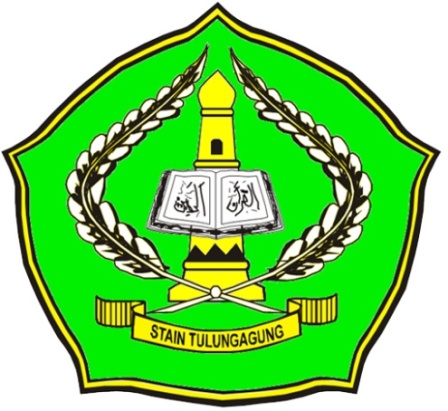 Oleh:BINTI NADHIROH FARIDATUL ULUM	NIM. 3211093005PROGRAM STUDI PENDIDIKAN AGAMA ISLAMJURUSAN TARBIYAHSEKOLAH TINGGI AGAMA ISLAM NEGERI(STAIN) TULUNGAGUNG2013HUBUNGAN KREATIVITAS  GURU BAHASA ARAB DAN MOTIVASI BELAJAR SISWA KELAS VII DI MTs  DARUL HIKMAH TULUNGAGUNG SKRIPSIDiajukan KepadaSekolah Tinggi Agama Islam Negeri (STAIN) Tulungagunguntuk Memenuhi Salah Satu Persyaratan dalam Menyelesaikan Program Sarjana Strata Satu Ilmu TarbiyahOleh:BINTI NADHIROH FARIDATUL ULUM	NIM. 3211093005PROGRAM STUDI PENDIDIKAN AGAMA ISLAMJURUSAN TARBIYAHSEKOLAH TINGGI AGAMA ISLAM NEGERI(STAIN) TULUNGAGUNG2013PERSETUJUAN PEMBIMBINGSkripsi dengan judul “Hubungan Kreatifitas Guru Bahasa Arab dan Motivasi Belajar Siswa Kelas VII di MTs Darul Hikmah Tulungagung” yang ditulis oleh Binti Nadhiroh Faridatul Ulum ini telah di periksa dan disetujui untuk diujikan. Tulungagung, 17 Juli 2013 Pembimbing,Dr. ABD. AZIZ, M.Pd.INIP:19720601 200003 1 002PENGESAHANSkripsi dengan judul “Hubungan Kreatifitas Guru Bahasa Arab dan  Motivasi Belajar Siswa Kelas VII di MTs Darul Hikmah Tulungagung” yang ditulis oleh  .................... ini telah dipertahankan di depan Dewan Penguji Skripsi STAIN Tulungagung pada hari       , tanggal  Juli 2013, dan dapat diterima sebagai salah satu persyaratan untuk menyelesaikan Program Sarjana Strata Satu Pendidikan Pendidikan Agama Islam.MOTTODan hendaklah ada di antara kamu segolongan umat yang menyeru kepada kebajikan, menyuruh kepada yang ma'ruf dan mencegah dari yang munkar; merekalah orang-orang yang beruntung. (QS. Ali-Imran : 104).HALAMAN PERSEMBAHANAlhamdulillahirobil’Alamin, segala puji bagi Allah yang telah memberikan kemudahan dan kelancaran dalam menyelesaikan skripsi ini.Karya kecil ini saya persembahkan untuk:Ayahanda tercinta Moch. Achson dan Ibunda tersayang Hj. Kumayah yang telah mendidikku dengan penuh kasih sayang, ketulusan, dan kesabaran. Serta selalu mendoakan dan mendukung dalam setiap langkahku.Abah dan ibu mertuaku, H. Fahad Fahmi dan Hj. Elok Zunaidah yang telah memberiku tambahan restu dalam menyelesaikan skripsi ini.Suamiku tercinta, Muzaki Al Riza. terima kasih atas segenap do’a, dorongan dan motivasi yang tiada henti mengiringiku selama proses pembuatan skripsi ini.Calon Anakku yang masih ada didalam rahim, terima kasih ya sayang telah menemani bunda dalam pembuatan skripsi ini.Para masyayikh yang saya ta’dzimi; KH. Sirojuddin Hasan (Punjul, Tulungagung), KH. Masyhuri Ihsan (Tulungagung), KH. Irhamni Khoirul Munzilin (Pengasuh Pondok Modern Darul Hikmah (Tawangsari Tulungagung).Bapak dan ibu dosen yang selama ini membimbingku menuju pencerahan.Sahabat-sahabatku senasib dan seperjuangan di Pondok Modern Darul Hikmah Tawangsari yang senantiasa memberiku senyum ketulusan dan keikhlasannya dalam menemani dan membantuku.Teman-temanku di STAIN Tulungagung khususnya teman-teman PAI A yang senantiasa memberi semangat sehingga membentuk prinsip dalam diriku untuk selalu berusaha maju dan pantang menyerah.Almamaterku STAIN Tulungagung yang kubanggakan.KATA PENGANTARPuji Syukur Alhamdulillah penulis panjatkan ke hadirat Allah SWT atas segala karunianya sehingga laporan penelitian ini dapat terselesaikan. Shalawat dan salam semoga senantiasa abadi tercurahkan kepada Nabi Muhammad SAW dan umatnya.Sehubungan dengan selesainya penulisan skripsi ini maka penulis mengucapkan terimakasih kepada:Bapak Dr. H. Maftuhin, M.Ag. Selaku Ketua STAIN Tulungagung.Bapak Dr. Abdul Aziz M.Pd.I, selaku ketua jurusan Tarbiyah STAIN Tulungagung dan dosen pembimbing yang telah memberikan pengarahan dan koreksi sehingga penelitian dapat terselesaikanBapak Drs. Muh. Kharis, M.Pd, selaku Kepala Prodi PAI STAIN Tulungagung.Segenap Bapak/Ibu Dosen STAIN Tulungagung yang telah membimbing dan memberikan wawasannya sehingga studi ini dapat terselesaikan.Bapak Purwanto, M.Pd.I selaku Kepala Madrasah Tsanawiyah Darul Hikmah Tulungagung yang telah memberikan izin melaksanakan penelitian.Semua pihak yang telah membantu terselesaikannya penulisan laporan penelitian ini.Dengan penuh harap semoga jasa kebaikan mereka diterima Allah SWT dan tercatat sebagai amal shalih. Akhirnya karya ini penulis suguhkan kepada segenap pembaca, dengan harap adanya saran dan kritik yang bersifat konstruktif demi perbaikan. Semoga karya ini bermanfaat dan mendapat ridha Allah SWT.DAFTAR ISIHalaman Sampul		iHalaman Pengajuan		iiHalaman Persetujuan 	 	iiiHalaman Pengesahan 		ivHalaman Motto 		vHalaman Persembahan 	 	viKata Pengantar 		viiDaftar Isi 		 ixDaftar Lampiran 		xiAbstrak 			xiiBAB I 	PENDAHULUANLatar Belakang Masalah		1Rumusan Masalah		7Tujuan Penelitian		8Kegunaan Penelitian		8Identifikasi Masalah dan Keterbatasan Penelitian		9Penegasan Istilah		10Sistematika Penulisan Skripsi		12BAB II 	LANDASAN TEORIKreativitas		15 Motivasi belajar		31Hubungan Kreativitas Guru Bahasa Arab dan Motivasi Belajar		42Penelitian Terdahulu		43Hipotesis Penelitian 		44BAB III 	METODE PENELITIANJenis  Penelitian		45Populasi, Sampling dan Sampel		47Variabel dan Skala Pengukuran Penelitian		50Teknik dan Isntrumen Pengumpulan Data		54Teknik Analisis Data		56BAB IV 	HASIL PENELITIAN DAN PEMBAHASANDeskripsi Lokasi Madrasah Tsanawiyah darul Hikmah Tulungagung	64Penyajian Data dan Hasil Penelitian		81Teknik Analisis Data dan Uji Hipotesis 		89Pembahasan Penelitian 		97BAB V 	PENUTUPKesimpulan		100Saran		100DAFTAR RUJUKANLAMPIRAN-LAMPIRANDAFTAR LAMPIRAN Lampiran Angket Penelitian Rekapitulasi Hasil Angket Uji Validitas dan Reliabilitas Hasil Penghitungan SPSS Product MomentSurat-surat pendukung penelitian Biodata Penulis Kartu Bimbingan ABSTRAKFaridatul Ulum, Binti Nadhiroh. 2013. Hubungan Kreativitas Guru Bahasa Arab dan Motivasi Belajar Siswa Kelas VII MTs Darul Hikmah Tulungagung. Jurusan Tarbiyah Program Studi Pendidikan Agama Islam, dibimbing oleh  Drs. Abd. Azis, M.Pd.IKata Kunci: Kreativitas Guru, Motivasi Belajar SiswaPenelitian dalam skripsi ini dilatarbelakangi  dalam pembelajaran guru harus bisa memaksimalkan kreativitasnya dalam memvariasikan metode mengajarnya. Bila guru dapat menunjukkan adanya perubahan dalam gaya mengajar, media yang digunakan berganti-ganti dan ada perubahan dalam pola interaksi antara guru-siswa dan siswa-siswa. Kreativitas guru digunakan untuk meningkatkan motivasi belajar siswa.Rumusan masalah dalam penulisan skripsi ini adalah  Adakah hubungan kreativitas guru Bahasa Arab dan motivasi siswa kelas VII di MTs Darul Hikmah Tulungagung?Penelitian ini termasuk pendekatan kuantitatif, penelitian ini ditujukan untuk mengetahui pengaruh suatu variabel dengan variabel-variabel lain. Metode pengumpulan data yang dipergunakan adalah angket. Analisis data yanga akan dilaksanakan dalam penelitian ini dibedakan menjadi 2 bagian besar, yaitu pertama dengan menggunakan pendekatan statistik deskriptif dan kedua menggunakan korelasi product moment yang dibantu oleh program SPSS.  Hasil penelitiannya adalah dengan ada hubungan kreativitas guru Bahasa Arab dan motivasi belajar siswa Kelas VII MTs Darul Hikmah Tulungagung, yang ditunjukkan dengan nilai rhitung (0,438)>rtabel (0,254) dengan taraf signifikasi 5%. Nilai Sig. (2-tailed) r untuk variabel kreativitas guru Bahasa Arab adalah 0,000 dan nilai tersebut lebih kecil daripada probabilitas 0.05 (0,000 < 0,05). Sehingga dalam pengujian ini Sehingga dapat disimpulkan bahwa Ha= diterima dan Ho = ditolak yang berarti,  ada hubungan  kreativitas guru Bahasa Arab terhadap motivasi belajar siswa Kelas VII MTs Darul Hikmah Tulungagung. Berdasarkan data deskriptif  menunjukkan bahwa tingkatan kreativitas guru Bahasa Arab dapat diperoleh 39 responden atau 65 % memperoleh kriteria dengan sangat baik  dan 37 responden atau 62 % motivasi belajar siswa  dengan kriteria sangat baik.KEMENTERIAN AGAMA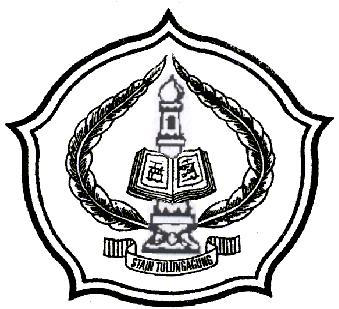 SEKOLAH TINGGI AGAMA ISLAM NEGERI(STAIN) TULUNGAGUNGJl. Mayor Sujadi Timur 46 Telp. (0355) 321513, 321656 Fax. (0355) 321656Tulungagung – Jawa Timur 66221KARTU BIMBINGANNAMA				:  BINTI NADHIROH FARIDATUL ULUMNIM				:  3211093005JURUSAN			:  TARBIYAHPROGRAM STUDI		:  PENDIDIKAN AGAMA ISLAMDOSEN PEMBIMBING	:  Dr. Abd. Aziz, M.Pd.IJUDUL SKRIPSI	:	Pengaruh Kreativitas Variasi Mengajar Guru Terhadap Motivasi Belajar Siswa Kelas VII MTs Darul Hikmah TulungagungCatatan : Pada waktu bimbingan kartu harus dibawa untuk diisi oleh Pembimbing.Dewan Penguji SkripsiDewan Penguji SkripsiKetua,________________________Sekretaris,____________________________Penguji Utama__________________________Penguji Utama__________________________Tulungagung,   Juli 2013Mengesahkan,Sekolah Tinggi Agama Islam Negeri(STAIN) TulungagungKetua,Dr. MAFTUKHIN, M.AgNIP. 19670717 200003 1 002Tulungagung,   Juli 2013Mengesahkan,Sekolah Tinggi Agama Islam Negeri(STAIN) TulungagungKetua,Dr. MAFTUKHIN, M.AgNIP. 19670717 200003 1 002Tulungagung,  17 Juli 2013 PenulisBinti Nadhiroh Faridatul UlumNoTanggalMateriPembimbingTanda Tangan122-03-2013Seminar Proposal Dr. Abd. Aziz, M.Pd.I207-06-2013Pengajuan Bab I, II, IIIDr. Abd. Aziz, M.Pd.I309-07-2013Revisi Bab I, II, IIIDr. Abd. Aziz, M.Pd.I414-07-2013Pengajuan Bab I-VDr. Abd. Aziz, M.Pd.I516-07-2013Revisi Bab I-VDr. Abd. Aziz, M.Pd.I617-07-2013ACC Keseluruhan Dr. Abd. Aziz, M.Pd.IMengetahui,Ketua Jurusan TarbiyahDr. ABD. AZIZ, M.Pd.INIP. 19720601 200003 1 002Dosen PembimbingDr. ABD. AZIZ, M.Pd.INIP. 19720601 200003 1 002